PestEd 2015 Registration FormName:   		Date:   	Company Name:    	License Type:	RA	FR	OPR	License #   	 Mailing Address:City:   	 State:    	 Zip:Registration begins at7:30am! Reserve your spot early!Phone Number:   	 Fax Number:  	 Which day will you attend? (Please circle one):January 13th—Montebello	January 15th—SacramentoMethod of Payment:	Check	Credit Card	Credit Card Type:	               Credit Card #:   			 Expires:  	 V-Code:   	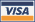 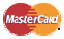 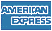 Billing Address:   	 City:    	 State:  	 Zip Code:  	Signature:   	 Please Print:  	Please indicate which afternoon class you will be attending for an additional 3 hours. Check Only OneCheck One:Branch 3 Technical	Branch 2 Technical	Rules & RegulationsCheck One:PCOC Member $75(Prior to 12/26)Non Member $110(Prior to 12/26)Member Late Registration $95(After 12/26)Total Amount Due $   	Non Member Late Registration $135(After 12/26)*NO REFUNDS OR CANCELLATIONS AFTER JANUARY 3, 2015*Mail your registrations to PCOC, 3031 Beacon Blvd, West Sacramento, CA 95691If you have any questions, please feel free to call PCOC at: (916) 372-4363 OR Fax Registration to (916) 372-5437Quiet Cannon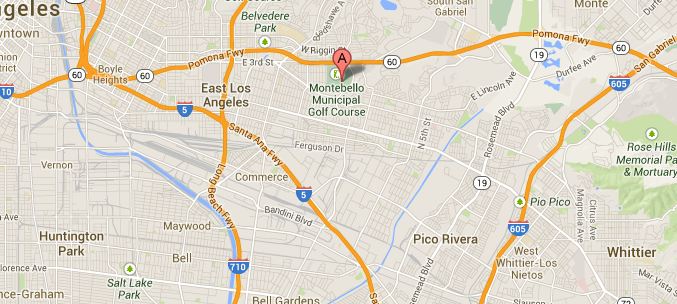 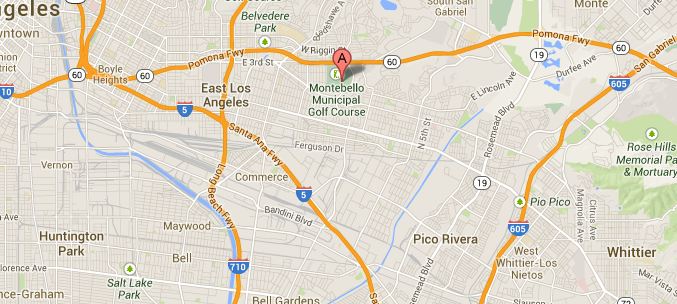 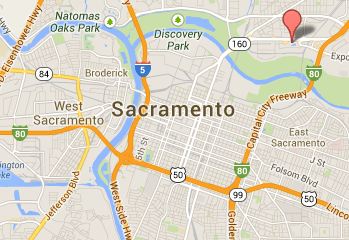 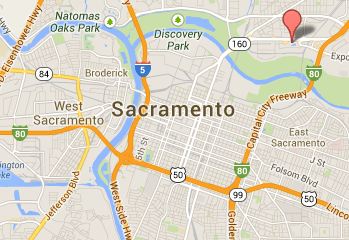 901 N Via San ClementeMontebello, CA 90640WoodlakeHotel500 Leisure LaneSacramento, CA 9581512 / Wednesday, January 11, 2012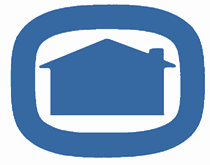 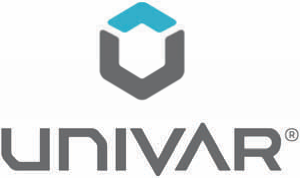 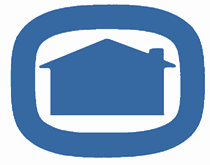 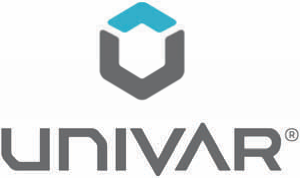 PCOC & Univar PresentPestEd	2015PCOC & Univar PresentPestEd	2015January 13th & 15th *  January 13th & 15th *  January 13th & 15th *  January 13th & 15th *  January 13th &15thJanuary 13th & 15th *  January 13th & 15th *  January 13th & 15th *  January 13th & 15th *  January 13th &15thJanuary 13th & 15th *  January 13th & 15th *  January 13th & 15th *  January 13th & 15th *  January 13th &15th6 CEU Hours applied for with SPCB & DPRHours For:Rules & Regs Branch III Branch II& Applicators HoursRegistration begins at 7:30amFEESPCOC Members:$75Non-Members:$110*After December26th fees willincrease by $20! Please make sure to register early!6 CEU Hours applied for with SPCB & DPRHours For:Rules & Regs Branch III Branch II& Applicators HoursRegistration begins at 7:30amFEESPCOC Members:$75Non-Members:$110*After December26th fees willincrease by $20! Please make sure to register early!CONTINUING EDUCATION HOURS OFFERED FOR: OPERATORS, FIELD REPRESENTATIVES AND APPLICATORSPlease join us on:January 13, 2015 -	Montebello’s Quiet Cannon901 N Via San ClementeMontebello, CA 90640January 15, 2015 -	Woodlake Hotel Sacramento500 Leisure LaneSacramento, CA 95815CEU Hours: All participants attend the three hour morning general session. 1 hour of Rules & Regulation and 2 hours of IPM are being applied for. NOTE: HOURS MAY VARY DEPENDING ON BOARD & DPR APPROVAL. After lunch is served, participants will attend one of the three breakout sessions for the afternoon session, for a total of six continuing education hours.The three options for the afternoon session are:	3 Hours of Rules & Regulations	3 Hours of Branch 3 Technical	3 Hours of Branch 2 TechnicalRegistration: Pre-registration for PCOC Members is $75.00 and forNon-Members it is $110.00. The Late registration fee will be $95.00 for PCOC Members and their employees and $130.00 for Non-Members. The cutoff date for early registration will be December 26, 2014. It is highly recommended that you register in advance. Seating is limited. Once seating capacity is reached, registration will be closed. Register today and reserve your seat!Lunch will be providedReserve a seat with a credit card by faxing to (916) 372-5437 or by mailing the attached form to PCOC. One registration form per person.Please fill out the attached registration form for each attendee.PestEd is Sponsored by:AP&G     BASF      Bayer      Bell Labs      B&G     CSI       FMC     Mattress Safe      Nisus     Modern Methods     PestWest    Protect-A-Bed    Syngenta   Zoecon     PCOC Insurance/EpicZoecon     